Schedule for the WeekMonday; 18 July - The Venerable Athanasius of Mount AthosRomans 16:17-24   Matthew 13:10-23Tuesday; 19 July - The Venerable Sisoes the Great of Egypt1 Corinthians 1:1-9   Matthew 13:24-309AM - Divine Liturgy for the repose of the souls of Michael and Rosalia Samko requested by Teresa Car6:30 PM - MOLEBEN TO THE MOTHER OF GOD FOR THE PEACE AND STABILITY          	      OF UKRAINE  - 	     Holy Ghost Ukrainian Catholic Church 315  4th St. West Easton(Sponsored by the Brotherhood of Ukrainian Clergy)Wednesday; 20 July - The Venerable Thomas of Mount Maleon1 Corinthians 2:9-3:8       Matthew 13:31-36  Thursday; 21 July - The Holy and Great-Martyr Procopius of Caesarea in Palestine1 Corinthians 3:18-23   Matthew 13:36-43Friday; 22 July - The Holy Hieromartyr Pancratius, Bishop of Taormina in Sicily1 Corinthians 4:5-8   Matthew 13:44-54Saturday; 23 July - The Holy and Venerable Anthony of the Caves in Kyiv, founder of monasticism in UkraineRomans 9:1-5   Matthew 9:18-26      .SUNDAY - 24 July - Sixth Sunday after PentecostRomans 12:6-14   Matthew 9:1-8 9:30 AM -  DIVINE LITURGYAnnouncementsPRAY FOR UKRAINE! - Clearly Ukraine is in need of our prayers.  The Brotherhood of Ukrainian Clergy in the Lehigh Valley will be sponsoring weekly Moleben services for the peace and well-being of Ukraine.  The next Moleben service will be this Tuesday; 19 July at 6:30 PM at Holy Ghost Ukrainian Catholic Church 315  4th Street West Easton. We urge everyone to attend and PRAY FOR UKRAINE! COFFEE HOUR - The Sisterhood of St. Anna is seeking volunteers to host coffee hour.  There is a signup sheet on the downstairs bulletin board.  We need more people to get involved and are trying to make it easy and flexible for everyone.  It shouldn’t become a burden on a few people, so please consider helping.  This is a very important ministry of the parish and it can’t continue without your support.  Consider hosting a coffee hour. It doesn’t need to be a full meal.  Some sweets, or desserts, or fruit; perhaps a pot of soup or a casserole is all that’s needed.   If you are not able to host a coffee hour,  please consider bringing in some food items or sponsoring a coffee hour in memory of a deceased loved one or in honor of someone living on their special day.  Another option would be to partner with another parishioner.   We would also like to bring back the Hot Dog Sunday.  We need donations for that as well, hot dogs, rolls, and hot dog add-ons. We have every Sunday in July is available.   Please help.BENEFIT CONCERT TO AID UKRAINE- The Ukrainian Clergy Brotherhood of the Lehigh Valley is happy to sponsor a Benefit Concert for Ukraine featuring the Lehigh Valley Pops Orchestra on Sunday 24 July 2022 at 3PM at St. John Thee Baptist Ukrainian Catholic Church Hall 1343 Newport Ave, Northampton.  Admission is by free will donation.  Come out and support Ukraine!100th/101st ANNIVERSARY - Our sister parish of Assumption of the Virgin Mary Ukrainian Orthodox Church in Northampton will celebrate their centennial on 24 September 2022.  Hierarchal Divine Liturgy will be celebrated by His Eminence Metropolitan Antony and His Eminence Archbishop Daniel at 9:30 AM.  Centennial Banquet will be at Northampton Banquet and Event Center (Northampton Community Center) at 2 PM.  Tickets are $50 per person.  For tickets and information, please see John Koretski.SCHOLARSHIP APPLICATIONS AVAILABLE-  The Scholarship Committee announces that applications are now available for members of our parish attending an institution of higher learning for the academic year beginning September 2022.  To obtain an application, simply speak to a member of the Committee: Nik Fartuch or John Onulack.Medical and other supplies are still needed for Ukraine !!! - We wish to thank EVERYONE who has contributed to this effort whether the donations have been items from the list or financial donations.  They are all very much needed.  Please check the parish website for an updated list.  UNDERWEAR AND SOCKS IN ALL SIZES - MEN, WOMEN AND CHILDREN - IS BADLY NEEDED!!!!   In addition, we need volunteers to help collect and organize these donations.  To volunteer, please see Tania Smirnova or Barbara Hutzalyuk Saturday Evening Vespers Postponed  - Beginning immediately, Saturday evening Vespers will be postponed for the Summer months.  This postponement affects ONLY Saturday Evening Vespers.  Vespers for the Great Feasts will still be celebrated and will be announced in the bulletin.  Saturday evening Vespers will resume in the Fall. Fall Ukrainian Language Classes -  These classes will be starting here at our parish soon. The classes will be open to all ages.   If anyone is interested, please sign-up on the bulletin board at the office.  Mr. Ihor Mirchuk will be the instructor.  The list to sign up is on the office door.Administrator Assistance Needed:  Volunteers are needed to help with the extra office work that we have encountered as a result of the war in Ukraine.  We are looking for a number of people who could commit to one or two sessions a week, either a morning or afternoon session. Duties would include answering phone calls, taking donations, etc.  Please see Vera Muzychka to sign up.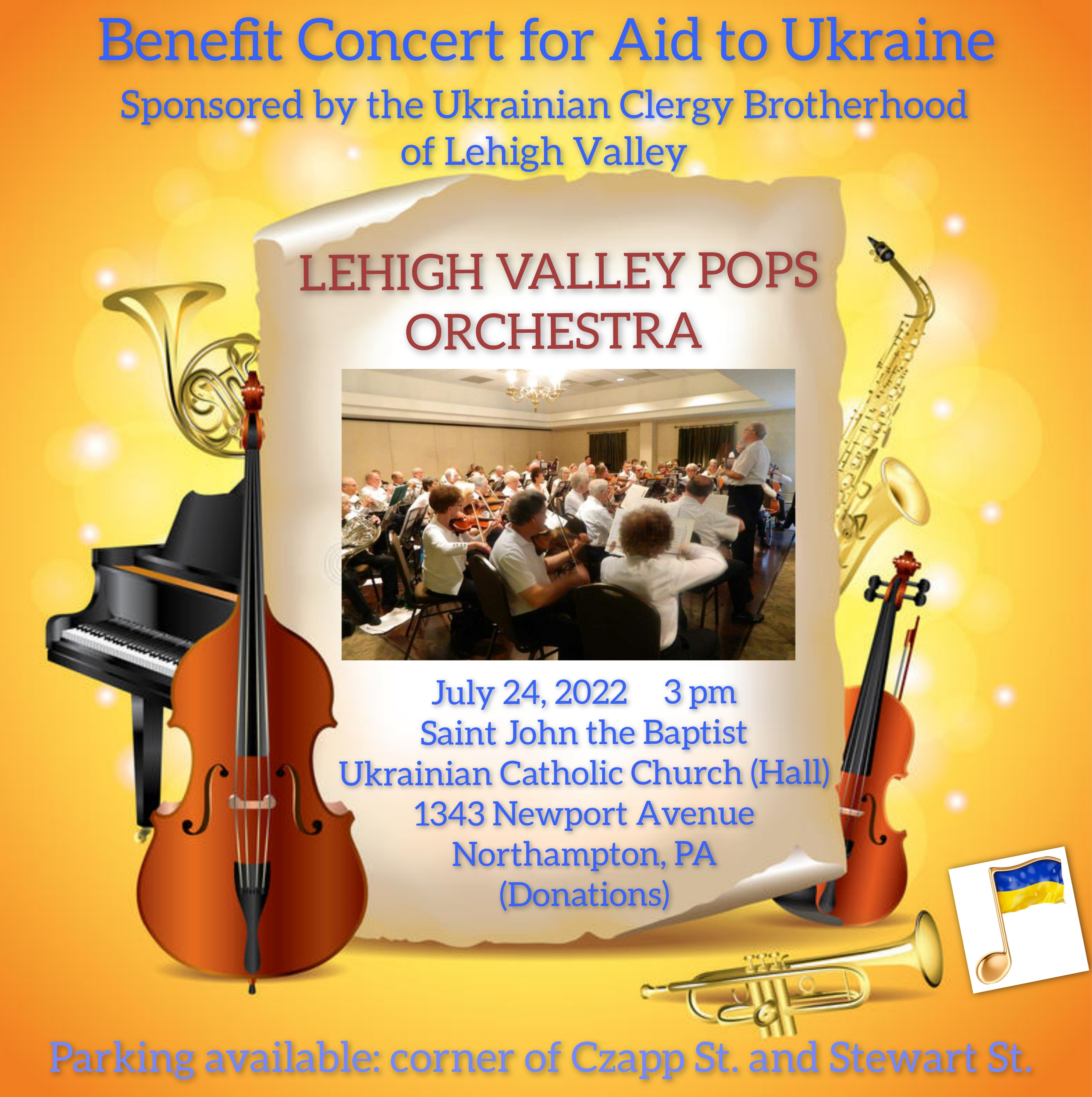 Please pray for the sick and infirm of our Church: Today’s Liturgical Propers (at the Divine Liturgy)Tone 4	Troparion 	 (Resurrection)When the women disciples of the Lordlearned from the angel the joyous message of Your Resurrection,they cast away the ancestral curseand elatedly told the apostles:“Death is overthrown!Christ God is risen,//granting the world great mercy!”Tone 4	Kontakion 	 (Resurrection)My Savior and Redeemeras God rose from the tomb and delivered the earth-born from their chains.He has shattered the gates of hell,and as Master,//He has risen on the third day!Tone 3	Parish Theotokian	Today the Virgin stands in the church, / and with hosts of Saints invisibly prays to God for us. / Angels worship with Hierarchs, / and Apostles rejoice with Prophets, / for the Birth-Giver of God prays for us/ to the Pre-eternal God	Tone 4	Prokeimenon	(Resurrection)O Lord, how manifold are Your works; / in wisdom have You made them all.  (Ps. 103:26)V. Bless the Lord, O my soul! O Lord, my God, You are very great! (Ps. 103:1)Epistle				Romans 10:1-10Tone 4	Alleluia, Alleluia, Alleluia!V. Go forth, prosper and reign, for the sake of meekness, righteousness and truth!  (Ps. 44:3b)  V. For You love righteousness, and hate iniquity. (Ps. 44:6)				Gospel				Matthew 8:28-9:1Communion HymnPraise the Lord from the heavens, praise Him in the highest! (Ps. 148:1)Alleluia, Alleluia, Alleluia!